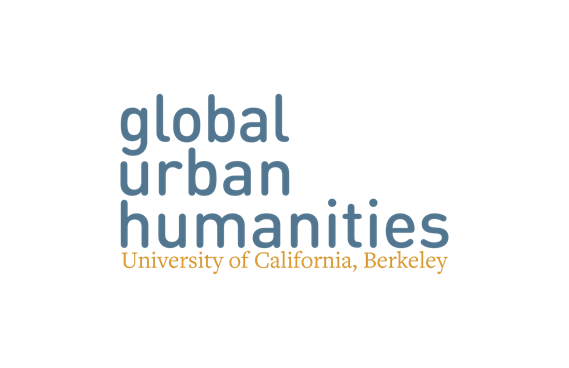 APPLICATION FORMUNDERGRADUATE Certificate in Global Urban Humanities (updated 11/2017)OVERVIEW The Undergraduate Certificate in Global Urban Humanities Application provides an academic structure for the study of contemporary and historical cities using methods from the environmental design disciplines, the arts and humanities, and the interpretive social sciences. Global Urban Humanities is an emerging interdisciplinary field in which hybrid methods of investigation, which may include artistic and interpretive as well as analytical approaches, are applied to the study of urban form and experience.The Certificate offers undergraduate students in the Division of Arts and Humanities, the College of Environmental Design (CED), and other divisions, schools and colleges the opportunity to supplement their major areas of study with courses that explore cities and urban life through a variety of disciplinary approaches.The Certificate can be completed over several years. However, the required Research Studio requires a significant time commitment and an application for admission and should be factored into your planning. The Spring 2018 Research Studio is Siteworks: Understanding Place, Landscape Architecture 154, Theater 114. See the GUH website “Undergraduate Program” page for details.APPLICANT QUALIFICATIONS1. Currently enrolled as an undergraduate student at UC Berkeley  2. In good academic standing (e.g., GPA of 3.0 or better)APPLICANT INFORMATION (complete all 3 pages)Name (Last, First, M.I.):					Student ID Number:						Email: Home college, division, or school (CED, Arts & Humanities, etc.):    Major (if any):Minor (if any):Expected date of graduation:STATEMENT OF INTENT Please summarize your reasons for pursuing the GUH  Undergraduate Certificate (use as much space as needed): Signature:ANTICIPATED GUH COURSEWORK: You must complete the GUH Interdisciplinary Research Studio, and, choosing from the list of approved electives on the GUH Undergraduate Certificate website, one Elective in the College of Environmental Design and one Elective in the College of Letters & Science that uses humanities approaches. Other courses may be considered as electives by petition. Listing your preferred courses does not guarantee enrollment in these courses. You may change these courses in the future if you decide to fulfill the elective requirements with different courses.Advisor approval:I certify that the applicant is a student in good standing with a GPA of at least 3.0 and no more than 2 incompletes on their record.Signature: Name:Date:Please submit this form and a transcript via email to Susan Moffat, GUH Project Director, at globalurbanhumanities.berkeley.edu; IMPORTANT: please send with the subject line Undergraduate Certificate Application. Please rename this file with your name as follows: Last Name_First Name_UGApplication.Course Number FULL Course Name;  Instructor last name (if available)Day & Time (if known)Fall or Spring;Year PlannedInterdisciplinary GUH Research Studio (3 units, offered only in spring, by application in previous fall)Elective CEDElective L&S